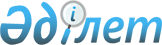 "Қаржыландыру көздеріне қарамастан, жаңа үйлер мен ғимараттарды, олардың кешендерін, инженерлік және көлік коммуникацияларын салуға, сондай-ақ бұрыннан барын өзгертуге (реконструкциялауға, кеңейтуге, техникалық қайта жарақтандыруға, жаңғыртуға және күрделі жөндеуге) арналған техникалық-экономикалық негіздемелерге және жобалау-сметалық құжаттамаға ведомстводан тыс кешенді сараптама жүргізу қағидаларын бекіту туралы" Қазақстан Республикасы Ұлттық экономика министрінің 2015 жылғы 1 сәуірдегі № 299 бұйрығына өзгеріс енгізу туралыҚазақстан Республикасы Өнеркәсіп және құрылыс министрінің м.а. 2023 жылғы 6 қазандағы № 22 бұйрығы. Қазақстан Республикасының Әділет министрлігінде 2023 жылғы 11 қазанда № 33539 болып тіркелді
      БҰЙЫРАМЫН:
      1. "Қаржыландыру көздеріне қарамастан, жаңа үйлер мен ғимараттарды, олардың кешендерін, инженерлік және көлік коммуникацияларын салуға, сондай-ақ бұрыннан барын өзгертуге (реконструкциялауға, кеңейтуге, техникалық қайта жарақтандыруға, жаңғыртуға және күрделі жөндеуге) арналған техникалық-экономикалық негіздемелерге және жобалау-сметалық құжаттамаға ведомстводан тыс кешенді сараптама жүргізу қағидаларын бекіту туралы" Қазақстан Республикасы Ұлттық экономика министрінің 2015 жылғы 1 сәуірдегі № 299 бұйрығына (Нормативтік құқықтық актілерді мемлекеттік тіркеу тізілімінде № 10722 болып тіркелген) мынадай өзгеріс енгізілсін:
      көрсетілген бұйрықпен бекітілген Қаржыландыру көздеріне қарамастан, жаңа үйлер мен ғимараттарды, олардың кешендерін, инженерлік және көлік коммуникацияларын салуға, сондай-ақ бұрыннан барын өзгертуге (реконструкциялауға, кеңейтуге, техникалық қайта жарақтандыруға, жаңғыртуға және күрделі жөндеуге) арналған техникалық-экономикалық негіздемелерге және жобалау-сметалық құжаттамаға ведомстводан тыс кешенді сараптама жүргізу қағидаларында:
      59-тармақ мынадай редакцияда жазылсын:
      "59. Сәулет, қала құрылысы және құрылыс саласындағы уәкілетті орган қаралып отырған объектіні ерекше реттеуді және (немесе) қала құрылысы регламентациясын талап ететін жеке құрылыс объектілеріне жатқызу туралы шешім қабылдағаннан кейін тапсырыс беруші:
      1) кестені қоса бере отырып, ЖСҚ әзірлеу және келісулерді алу (келісуші ұйымды көрсете отырып) кезеңдері мен мерзімдерін;
      2) сараптама ұйымдарымен келісілген кестені қоса бере отырып, сараптамаға ЖСҚ-ны ұсыну мерзімдері мен көлемдерін;
      3) әрбір кезең бойынша кезең-кезеңімен жергілікті сараптама қорытындыларын беру мерзімдерін;
      4) сараптаманың жиынтық қорытындысын беру мерзімін;
      5) кестені қоса бере отырып, құрылыс және келісімдерді, рұқсаттарды алу (келісуші ұйымдарды көрсете отырып) мерзімдерін;
      6) "Рұқсат беру мен хабарламалар туралы" Қазақстан Республикасы Заңына сәйкес мемлекеттік сәулет-құрылыс бақылауын және қадағалауын жүзеге асыратын органдарға құрылыс-монтаждау жұмыстарының басталғаны туралы хабарлама;
      7) тапсырыс берушінің қалауы бойынша басқа да іс-шаралар қамтылған Жеке жоспарды әзірлейді.".
      2. Қазақстан Республикасы Өнеркәсіп және құрылыс министрлігінің Құрылыс және тұрғын үй-коммуналдық шаруашылық істері комитеті заңнамада белгіленген тәртіппен: 
      1) осы бұйрықты Қазақстан Республикасы Әділет министрлігінде мемлекеттік тіркеуді;
      2) осы бұйрықты Қазақстан Республикасы Өнеркәсіп және құрылыс министрлігінің интернет-ресурсында орналастыруды қамтамасыз етсін.
      3. Осы бұйрықтың орындалуын бақылау жетекшілік ететін Қазақстан Республикасының Өнеркәсіп және құрылыс вице-министріне жүктелсін.
      4. Осы бұйрық алғашқы ресми жарияланған күнінен кейін күнтізбелік он күн өткен соң қолданысқа енгізіледі.
					© 2012. Қазақстан Республикасы Әділет министрлігінің «Қазақстан Республикасының Заңнама және құқықтық ақпарат институты» ШЖҚ РМК
				
      Қазақстан РеспубликасыӨнеркәсіп және құрылысминистрінің міндетін атқарушы

И. Оспанов
